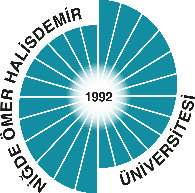 NİĞDE ÖMER HALİSDEMİR ÜNİVERSİTESİ TIP FAKÜLTESİ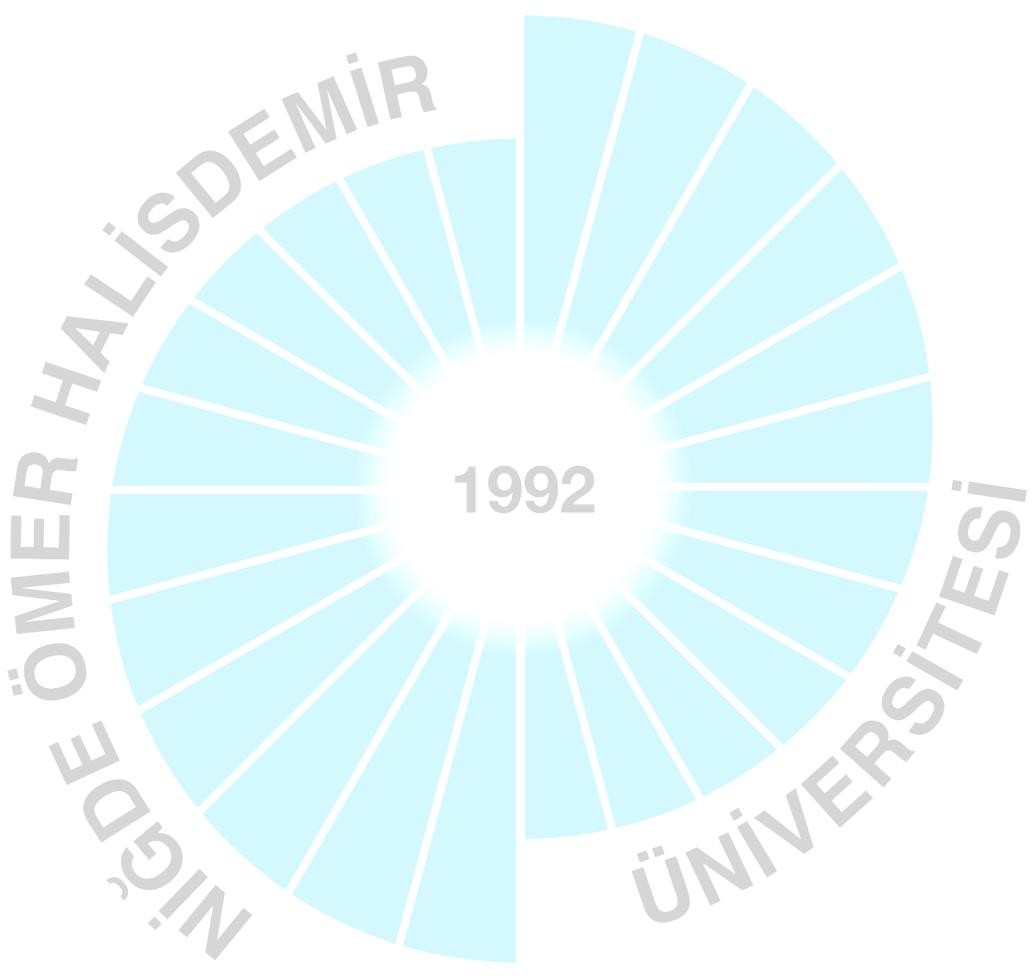 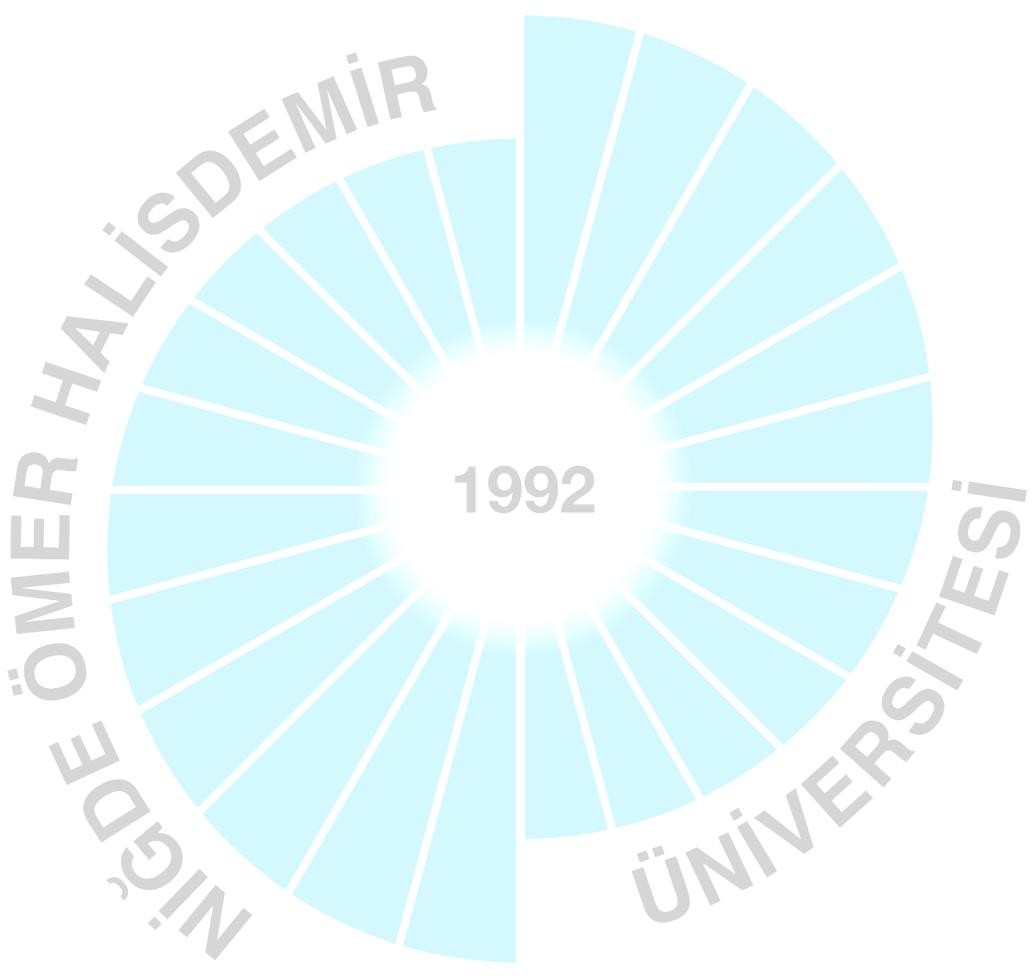 DOLAŞIM SİSTEMİ DERS KONULARIAMAÇ:“Dolaşım sistemi” ders kurulu sonunda dönem iki öğrencileri; klinik derslere temel teşkiledecek olan dolaşım sistemine ait anatomik, histolojik, embriyolojik, fizyolojik vebiyokimyasal özellikleri sayabilecek ve dolaşım sisteminde yerleşen mikrobiyal ajanlarla ilgilitemel bilgileri öğreneceklerdir.ÖĞRENİM HEDEFLERİ:“Dolaşım sistemi” ders kurulu sonunda dönem iki öğrencileri;1. Kalp ve damarlar (arter, ven ve lenf damarları) hakkında temel kavramları açıklayabilecek,2. Kalbin anatomik yapısını tanımlayabilecek, kadavra ve maketler üzerinde gösterebilecek,3. Vücuttaki arterlerin, venlerin ve lenflerin dağılımını açıklayabilecek, bölgesel olarakdamarları isimlendirebilecek,4. Göğüs duvarının anatomik yapısını, beslenmesini, damar ve sinirlerini sayabilecek veisimlendirebilecek,5. Dolaşım sistemi ile ilgili muhtemel varyasyonların önemini kavrayabilecek,6. Arter, ven ve lenf damarlarının genel histolojik yapısını açıklayabilecek ve tiplerinisayabilecek,7. Kalbin histofizyolojisini açıklayabilecek, mikroskopta kalp kapaklarının ve kalpduvarlarının histolojisini tanıyabilecek,8. Kan damarlarının ve kalbin embriyolojik gelişimini açıklayabilecek,9. Fetal kan dolaşımını yorumlayabilecek,10. Kalp ve büyük damarların konjenital anomalilerinin önemini kavrayabilecek,11. Lenfoid dokuların histolojisini bilir.12. Kan yapımının evrelerini ve yapım yerlerini, eritrosit, granülosit ve trombosit yapımı veözelliklerini açıklayabilecek,13. Kalbin kasılması sırasında gerçekleşen elektriksel ve mekanik süreçleri ve bunları kontroleden mekanizmaları yorumlayabilecek,14. Elektrokardiyografi yönteminin elektriksel temelini ve değerlendirme esaslarınıkavrayabilecek,15. Dolaşım sisteminin dinamiğini, kan basıncı ve düzenlenme süreçlerini açıklayabilecek,16. Kardiyovasküler sistemde oluşabilecek fizyopatolojik değişiklikleri öneminikavrayabilecek,17. Kan plazmasının bileşimini ve temel biyokimyasal özelliklerini tanımlayabilecek, ayrıcakan hücrelerinin yapısı ve biyokimyasal özellikleri ile metabolik faaliyetlerini sayabilecek,18. Kan proteinlerinin yapısı, sınıflandırılması, görevleri, biyokimyasal özelliklerinikavrayabilecek,19. Kan proteinlerinin hastalıklarla ilişkisini kavrayacak ve protein düzeylerindekideğişikliklerin klinik açıdan yorumunu yapabilecek, vücut için önemini açıklayabilecek,20. Lipoproteinlerin tanımını yapabilecek, hem lipoprotein hem de apolipoprotein tiplerini,sentez ve yıkım aşamalarını sayabilecek,21. Lipoproteinlerin vücut için önemini, klinik yorumunu, hastalıkların etyopatogenezi ile22. Lipoprotein biyokimyası arasındaki lişkiyi kavrayıp yorumlayabilecek,23. Hemoglobin, myoglobin yapısını kavrayacak, sentezi ve fonksiyonlarını sayabilecek,metabolik faaliyetlerdeki önemini açıklayabilecek,24. Hem sentezi, porfirin sentezi bozuklukları olan porfirialar ile hem yıkımı (bilirubin25. metabolizması) ve bilirubin metabolizması bozukluklarını açıklayabilecek,26. Hiperbilirubinemi tiplerinin sınıflandırılamasını yapabilecek, klinik ve biyokimyasalönemini kavrayabilecek,27. Enzimlerde olması gereken özellikleri öğrenerek, tanıda ne şekilde yararlanacağını ifadeedebilecek,28. Kandaki enzimlerin sınıflandırılmasını yapabilecek,29. Enzimlerin kaynaklandıkları hücrelerden salınım ve dolaşımdan temizlenme hızınıetkileyen faktörleri kavrayabilecek,30. Plazmada açığa çıkan enzimlerin hangi dokulardan köken aldığını ve aktivitelerindekideğişmelerin hangi hastalıkları ortaya koyduğunu dolayısıyla klinik önemlerinitanımlayabilecek,31. Kan enzim düzeylerini etkileyen fizyolojik faktörleri listeleyebilecek ve klinik önemi olanenzimlerin analiz yöntemlerini kavrayabilecek,32. Temel fizyolojik elektrolitleri sayabilecek,33. Vücutta gerek katyon gerekse anyon olarak bulunan iyonların fizyolojik görevlerinisayabilecek ve her birinin sağlıklı kişilerdeki referans aralıklarını ifade edebilecek, ölçümyöntemleri açıklayabilecek,34. Elektrolitlerin anormallikleri durumunda ne gibi hastalıkların ortaya çıkabileceğini ya dane gibi durumların bu anormalliklere sebep olabileceğini kavrayabilecek,35. Mayaların, opportunistik mikoz etkenlerinin ve küflerin izolasyon ve identifikasyonunuyapabilecek ve mikroskopta tanıyabilecek,36. Antijenlerin özelliklerini, yapısını ve çeşitlerini sayabilecek,37. İmmün sistemde görev alan lenfoid organları, immün sistemde görev alan hücreleri ve buhücrelerin aktivasyonunu açıklayabilecek,38. Mikoorganizma-konak hücre ilişkisini anlatabilecek.39. İnfeksiyon etkenlerine karşı çıkan hümoral ve hücresel tip immün cevap ürünlerinisayabilecek,40. İmmünoglobulin yapısını ve çeşitlerini sayabilecek,41. Aşırı duyarlık reaksiyonlarında görev alan hücreleri, aşırı duyarlık reaksiyonlarındasalınan mediatörler ve mediatörlerin salınım mekanizmasını yorumlayabilecek,42. İn-vitro antijen-antikor birleşmesi reaksiyonlarından yararlanarak serolojik yöntemleriaçıklayabileceklerdir.43. Doğal bağışıklığı oluşturan unsurları sayabilecek,44. İmmün sistem organ ve hücrelerini tanımak ve çalışma mekanizmalarını açıklayabilecek,45. Antijen sunumunu açıklayabilecek,46. İnsan vücudunda self-nonself ayrımının nasıl gerçekleştiği anlatabilecek,47. Hücresel ve humoral immüniteyi tanımlayabilecek,48. Aktif ve pasif bağışıklığı tanımlayıp örneklendirebilecek,49. Aşırı duyarlılık reaksiyonlarını gruplandırabilecek,50. İmmünoglobulin ve çeşitliliği hakkında genel bilgi sahibi olabilecek,51. Kalbin fizyolojik özelliklerini (batmotrop, dromotrop, inotrop, lusitrop, kronotrop)tanımlayabilecek ve elektriksel ve mekanik işleyiş süreçlerini sayabilecek,52. Kalbin elektrofizyolojik özelliklerini açıklayabilecek ve hücresel ve moleküler faaliyetleriaçıklayabilecek,53. Kardiovasküler reflekslerin kalp çalışmasına etkisini açıklayabilecek, EKG eldesi içingerekli tüm bilgileri sayabilecek ve veri elde edebilecek,54. EKG trasesinden nabız ritim gibi kolay ulaşır bilgileri yorumlayabilecek,55. İstirahat ve egzersizde kardiyak dinamik hakkında bilgi verebilecek,56. Farklı uyaranlara Miyokardın verdiği metabolik yanıtı kavrayabilecek57. Kalbin sesleri ve kaynakları hakkında bilgiye sahip olacak ve kalp ses odaklarını veburalardan kalp oskültasyonu yapabilecek,58. Taşikardi-Taşiaritmi, Bradikardi-Bradiaritmi, Flutter, Fibrilasyon. Ekstrasistol,idioventrikül ritm vb. kavramları tanımlayabileceklerdir.59. İmmün sistemin efektör mekanizmalarını sayabilecek60. Sitokinler ve kemokinleri açıklayabilecek61. T hücre gelişimini anlatabilmek62. Antijen sunumunu ve MHC ilişkisini anlatabilmekSüre (Hafta)Teorik Ders (Saat)Pratik Ders (Saat)AKTS796349KoduDerslerDers SayılarıDers SayılarıDers SayılarıAKTSKoduDerslerTeorikPratikToplamAKTSTIP2308Anatomi1410241TIP2302Tıbbi Biyokimya136191TIP2311Fizyoloji306363TIP2312Histoloji ve Embriyoloji104141TIP2310Tıbbi Mikrobiyoloji258332,5TIP2301Biyofizik4040,5Kurul ToplamıKurul Toplamı96341219Ders: ANATOMİDers Kodu: TIP2308 AKTS: 1Ders: ANATOMİDers Kodu: TIP2308 AKTS: 1Ders: ANATOMİDers Kodu: TIP2308 AKTS: 1KonuTPThoraks anatomisi ve göğüs içi organlara genel bakış1Kalp ve pericardium anatomisi4Arterler3Venler2Lenf dolaşımı ve thymus bezinin anatomisi22Kalbin projeksiyon noktaları ve dinleme odakları, Thoraks anatomisi2Kalp ve koroner damarların anatomisi2Arterlerin anatomisi2Vücuttaki venlerin dağılımı2Lenfatik dolaşım2TOPLAM1410Ders: TIBBİ BİYOKİMYADers Kodu: TIP2302 AKTS: 1Ders: TIBBİ BİYOKİMYADers Kodu: TIP2302 AKTS: 1Ders: TIBBİ BİYOKİMYADers Kodu: TIP2302 AKTS: 1KonuTPKan plazması ve yapısı1Kan proteinleri ve lipoproteinleri2Plazma enzimleri2Plazma elektrolitleri2Hemoglobin ve miyoglobin yapı ve özellikleri2Hemoglobin yıkımı ve hiperbilirubinemi tipleri2Porfirin ve metabolizma bozukluğu2Serum protein elektroforezi ve değerlendirilmesi2Laboratuvar örneğini uygun koşullarda alabilme ve laboratuvaraulaştırabilme2Hemoglobin ve porfobilinojen ölçümü ve değerlendirilmesi2TOPLAM136Ders: FİZYOLOJİDers Kodu: TIP2311 AKTS: 3Ders: FİZYOLOJİDers Kodu: TIP2311 AKTS: 3Ders: FİZYOLOJİDers Kodu: TIP2311 AKTS: 3KonuTPKalbin Fonksiyonel Özellikleri2Kalp Çalışmasının Düzenlenmesi2Kalp Siklusu ve Kalpte Basınç Değişiklikleri2Kalp Kapaklarının Fonksiyonel Özellikleri1Kalbin Elektrofizyolojisi2Sistemik dolaşım hemodinamiği3Mikrodolaşım ve lenf dolaşımı1Dokulardaki kan akımının düzenlenmesi2Kalp debisi ve venöz dönüş düzenlenmesi2Özel dolaşım bölgeleri (koroner, pulmoner, fetal vs.)3Kan basıncının düzenlenmesi3Çevre faktörleri ve kardiyovasküler sistem cevabı2Kardiovasküler sistemin egzersize cevabı2Hastalıkta kardiyovasküler dekompenzasyon mekanizmaları3EKG kaydı ve Değerlendirilmesi, kalp seslerinin alınması vedeğerlendirilmesi2Arteriyel Kan basıncının ölçümü, Kapiller dolaşıma elektrolitlerin ve endojen maddelerin etkisinin incelenmesi, Nabız genliği ve frekansının pletismografi, ile değerlendirilmesi,Egzersizin nabız ve kan basıncına etkisi2Insitu kalp; Elektrolitlerin ve endojen maddelerin kalp hızı, ritmive kasılmasına etkisi2TOPLAM306Ders: BİYOFİZİKDers Kodu: TIP2311 AKTS: 3Ders: BİYOFİZİKDers Kodu: TIP2311 AKTS: 3Ders: BİYOFİZİKDers Kodu: TIP2311 AKTS: 3Konu TP Kalpte biyoelektrik olaylar ve elektrokardiyografinin temel ilkeleri2Dolaşım dinamiği2TOPLAM40